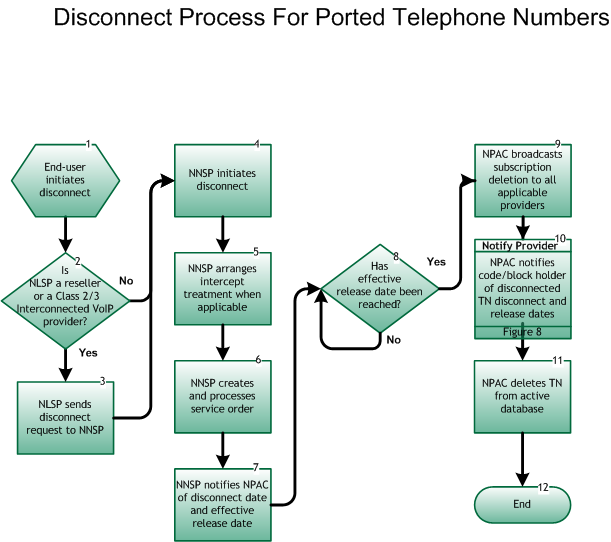 Step 1:  End User initiates disconnectThe End User provides disconnect date and negotiates intercept treatment with current SP.Step 2:  Is NLSP a Reseller or Class 2 or 3 Interconnected VoIP Provider?If Yes, go to Step 3. If No, go to Step 4.Step 3:  NLSP sends disconnect request to NNSPCurrent Local SP sends disconnect request to current Network SP, per inter-company processes.Step 4:  NNSP initiates disconnectNNSP initiates disconnect of service based on request from NLSP or End User. NNSP initiates disconnect of service based on regulatory authority(s).Step 5:  NNSP arranges intercept treatment when applicableNNSP arranges intercept treatment as negotiated with the end user, or, when the disconnect is SP initiated, per internal processes.Step 6:  NNSP creates and processes service orderNNSP follows existing internal process flows to ensure the disconnect within its own systems.Step 7:  NNSP notifies NPAC of disconnect date1 and indicates effective release date2NNSP notifies NPAC of disconnect date via the SOA interface and indicates effective release date, which defines when the broadcast occurs. If no effective release date is given, the broadcast from the NPAC is immediate.  The maximum interval between disconnect date and effective release date is 18 months.Step 8:  Has effective release date been reached?If Yes, go to Step 9. If No, repeat Step 8Step 9:  NPAC broadcasts subscription deletion to all applicable providersOn effective release date, the NPAC broadcasts SV deletion to all applicable SPs via the LSMS interface.Step 10:  Notify Provider – NPAC notifies code/block holder of disconnected TN(s), disconnect and release datesOn effective release date, the NPAC notifies code/block holder of the disconnected TN(s), effective release and disconnect dates via the SOA interface. Reseller/Interconnected VoIP Provider/Type 1 Notification, Figure 8.Step 11:  NPAC deletes TN(s) from active databaseOn effective release date, the NPAC removes telephone number from NPAC database.Step 12:  EndFooter1  Disconnect Date:  Date the telephone number or numbers are no longer associated between an End User and the current Service Provider.2  Effective Release Date:  Date the telephone number reverts back to NPA/NXX holder/owner.